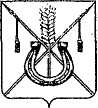 АДМИНИСТРАЦИЯ КОРЕНОВСКОГО ГОРОДСКОГО ПОСЕЛЕНИЯКОРЕНОВСКОГО РАЙОНАПОСТАНОВЛЕНИЕот 28.09.2017   		                                                  			  № 1770г. Кореновск Об утверждении административного регламента администрации Кореновского городского поселения Кореновского района по предоставлению муниципальной услуги «Выдача специального разрешения на движение по автомобильным дорогам местногозначения тяжеловесного и (или) крупногабаритного транспортного средства»В соответствии с Федеральным законом от 27 июля 2010 года                                  № 210-ФЗ «Об организации предоставления муниципальных услуг»,                                в целях повышения качества и доступности оказания муниципальных                      услуг, предоставляемых администрацией Кореновского городского                      поселения Кореновского района, администрация Кореновского городского поселения Кореновского района п о с т а н о в л я е т:1. Утвердить административный регламент администрации            Кореновского городского поселения Кореновского района по                   предоставлению муниципальной услуги «Выдача специального                          разрешения на движение по автомобильным дорогам местного значения тяжеловесного и (или) крупногабаритного транспортного средства» (прилагается).2. Признать утратившим силу постановление администрации Кореновского городского поселения Кореновского района от 5 августа                      2016 года № 1464 «Об утверждении административного                                        регламента администрации Кореновского городского поселения                     Кореновского района по предоставлению муниципальной услуги «Выдача специального разрешения на движение по автомобильным дорогам                       местного значения тяжеловесного и (или) крупногабаритного транспортного средства».3. Общему отделу администрации Кореновского городского                         поселения Кореновского района (Устинова) обнародовать настоящее постановление и обеспечить его размещение на официальном сайте администрации Кореновского городского поселения Кореновского района в информационно-телекоммуникационной сети «Интернет».информационно-телекоммуникационной сети «Интернет».4. Контроль за выполнением настоящего постановления возложить                     на заместителя главы Кореновского городского поселения Кореновского района М.В. Колесову.5. Постановление вступает в силу после его официального обнародования.ГлаваКореновского городского поселения Кореновского района                                                                                Е.Н. ПергунАДМИНИСТРАТИВНЫЙ РЕГЛАМЕНТадминистрации Кореновского городского поселенияКореновского района по предоставлению муниципальной услуги«Выдача специального разрешения на движение по автомобильным дорогам местного значения тяжеловесного и (или) крупногабаритного транспортного средства»Раздел I. Общие положенияПодраздел 1.1. Предмет регулирования административного регламентаАдминистративный регламент по предоставлению администрацией Кореновского городского поселения Кореновского района муниципальной услуги «Выдача специального разрешения на движение по автомобильным дорогам местного значения тяжеловесного и (или) крупногабаритного транспортного средства» (далее – Регламент) определяет стандарты, сроки и последовательность административных процедур (действий) по предоставлению администрацией Кореновского городского поселения Кореновского района муниципальной услуги «Выдача специального разрешения на движение по автомобильным дорогам местного значения тяжеловесного и (или) крупногабаритного транспортного средства» (далее –муниципальная услуга).Подраздел 1.2. Круг заявителейЗаявителями, имеющими право на получение муниципальной услуги, являются юридические лица, физические лица (индивидуальные предприниматели), владеющие на законном праве тяжеловесными и (или) крупногабаритными транспортными средствами, в случае, если маршрут, часть маршрута тяжеловесного и (или) крупногабаритного транспортного средства проходят по автомобильным дорогам местного значения Кореновского городского поселения Кореновского района, при условии, что маршрут указанного транспортного средства проходит в границах Кореновского городского поселения и маршрут, часть маршрута не проходят по автомобильным дорогам федерального, регионального или межмуниципального, местного значения муниципального района, участкам таких автомобильных дорог, или их уполномоченные представители (далее - заявитель).Подраздел 1.3. Требования к порядку информирования о предоставлении муниципальной услуги1.3.1. Информирование о предоставлении муниципальной услуги осуществляется:1.3.1.1. В администрации Кореновского городского поселения                       Кореновского района (далее- уполномоченный орган):в устной форме при личном обращении;с использованием телефонной связи;в форме электронного документа посредством направления на адрес электронной почты;по письменным обращениям. 1.3.1.2. В многофункциональном центре предоставления государственных и муниципальных услуг Краснодарского края (далее –МФЦ):при личном обращении;посредством интернет-сайта – http://mfc.korenovsk.ru – «Online-консультант», «Электронный консультант», «Виртуальная приемная».1.3.1.3. Посредством размещения информации на официальном интернет-портале администрации Кореновского городского поселения Кореновского района, адрес официального сайта http://www korenovsk-gorod.ru.1.3.1.4. Посредством размещения информации на едином портале государственных и муниципальных услуг и (или) региональном портале государственных и муниципальных услуг Краснодарского края в информационно-телекоммуникационной сети «Интернет» (далее – Портал).1.3.1.5. Посредством размещения информационных стендов в МФЦ и администрации Кореновского городского поселения Кореновского района.1.3.1.6. Посредством телефонной связи Call-центра (горячая линия):               8 (8001000-900).1.3.2. Консультирование по вопросам предоставления муниципальной услуги осуществляется бесплатно.Специалист, осуществляющий консультирование (посредством телефона или лично) по вопросам предоставления муниципальной услуги, должен корректно и внимательно относиться к заявителям.При консультировании по телефону специалист должен назвать свою фамилию, имя и отчество, должность, а затем в вежливой форме четко и подробно проинформировать обратившегося по интересующим его вопросам.Если специалист не может ответить на вопрос самостоятельно, либо подготовка ответа требует продолжительного времени, он может предложить обратившемуся обратиться письменно, либо назначить другое удобное для заинтересованного лица время для получения информации.Рекомендуемое время для телефонного разговора – не более 10 минут, личного устного информирования – не более 15 минут.Индивидуальное письменное информирование (по электронной почте) осуществляется путем направления электронного письма на адрес электронной почты заявителя и должно содержать четкий ответ на поставленные вопросы.Индивидуальное письменное информирование (по почте) осуществляется путем направления письма на почтовый адрес заявителя и должно содержать четкий ответ на поставленные вопросы.1.3.3. Информационные стенды, размещенные в МФЦ и администрации Кореновского городского поселения Кореновского района, должны содержать:режим работы, адреса органа администрации Кореновского городского поселения Кореновского района и МФЦ;адрес официального интернет-портала администрации Кореновского городского поселения Кореновского района, адрес электронной почты;почтовые адреса, телефоны, фамилии руководителей МФЦ и органа администрации Кореновского городского поселения Кореновского района;порядок получения консультаций о предоставлении муниципальной услуги;порядок и сроки предоставления муниципальной услуги;образцы заявлений о предоставлении муниципальной услуги и образцы заполнения таких заявлений;перечень документов, необходимых для предоставления муниципальной услуги;основания для отказа в приеме документов о предоставлении муниципальной услуги;основания для отказа в предоставлении муниципальной услуги;досудебный (внесудебный) порядок обжалования решений и действий, бездействия органа администрации Кореновского городского поселения Кореновского района, а также должностных лиц и муниципальных служащих;иную информацию, необходимую для получения муниципальной услуги.Такая же информация размещается на официальном интернет-портале администрации Кореновского городского поселения Кореновского района и на сайте МФЦ.1.3.4. Информация о местонахождении и графике работы, справочных телефонах органа администрации Кореновского городского поселения Кореновского района, МФЦ:1.3.4.1. Уполномоченный орган расположен по адресу:Краснодарский край, Кореновский район, город Кореновск,                            улица Красная, 41, электронный адрес: www.korenovsk-gorod.ru.Справочные телефоны уполномоченного органа: 8(86142) 4-57-70.График работы уполномоченного органа: понедельник – четверг с 09.00 до 18.12, перерыв с 13.00 до 14.00, пятница с 09.00 до 17.12, перерыв с 13.00 до 14.00, суббота и воскресенье – выходные.Адрес сайта - http://www.korenovsk-gorod.ru.В случае изменения указанных графиков, а также контактных телефонов и электронных адресов в Регламент вносятся соответствующие изменения, информация об изменении также размещается в установленном порядке на официальном интернет-портале администрации Кореновского городского поселения Кореновского района, на Портале, а также на Едином портале многофункциональных центров предоставления государственных и муниципальных услуг Краснодарского края.1.3.4.2. Информация о местонахождении и графике работы, справочных телефонах, официальном сайте МФЦ размещаются на Едином портале многофункциональных центров предоставления государственных и муниципальных услуг Краснодарского края в информационно-телекоммуникационной сети «Интернет» - http://www.e-mfc.ru.Раздел II. Стандарт предоставления муниципальной услугиПодраздел2.1. Наименование муниципальной услугиНаименование муниципальной услуги – «Выдача специального разрешения на движение по автомобильным дорогам местного значения тяжеловесного и (или) крупногабаритного транспортного средства».Подраздел 2.2. Наименование органа, предоставляющего муниципальную услугу2.2.1. Предоставление муниципальной услуги осуществляется уполномоченным органом - администрацией Кореновского городского поселения Кореновского района.2.2.2. В предоставлении муниципальной услуги участвуют:1) Уполномоченный орган – администрация Кореновского городского поселения Кореновского района, предоставляющий муниципальную услугу через отраслевой (функциональный) орган – отдел строительства администрации Кореновского городского поселения Кореновского района (далее - Отдел).2) МФЦ.2.2.3. В процессе предоставления муниципальной услуги уполномоченный орган взаимодействует с:межрайонной инспекцией Федеральной налоговой службы России № 14 по Краснодарскому краю. 2.2.4. В соответствии с пунктом 3 части 1 статьи 7 Федерального закона от 27 июля 2010 года № 210-ФЗ «Об организации предоставления государственных и муниципальных услуг», органам, предоставляющим муниципальные услуги, установлен запрет требовать от заявителя осуществления иных действий, в том числе согласований, необходимых для получения муниципальной услуги и связанных с обращением в иные органы местного самоуправления, государственные органы, организации, за исключением получения услуг, включенных в перечень услуг, которые являются необходимыми и обязательными для предоставления муниципальных услуг, утвержденный решением представительного органа местного самоуправления.Подраздел 2.3. Описание результата предоставления муниципальной услугиРезультатом предоставления муниципальной услуги является:1) выдача заявителю специального разрешения на движение по автомобильным дорогам транспортного средства, осуществляющего перевозки тяжеловесных и (или) крупногабаритных грузов (далее – разрешение);2) уведомление об отказе в предоставлении муниципальной услуги (далее - уведомление).Подраздел 2.4. Срок предоставления муниципальной услуги, в том числе с учетом необходимости обращения в организации, участвующие в предоставлении муниципальной услуги, срок приостановления предоставления муниципальной услуги, срок выдачи документов, являющихся результатом предоставления муниципальной услугиСрок предоставления муниципальной услуги с даты регистрации заявления в течение:11 рабочих дней – при выдаче разрешения на движение тяжеловесного и (или) крупногабаритного транспортного средства, если требуется согласование маршрута транспортного средства только владельцев автомобильных дорог, по которым проходит такой маршрут (далее – владельцы автомобильных дорог), и при наличии соответствующих согласований;15 рабочих дней – при выдаче разрешения на движение тяжеловесного и (или) крупногабаритного транспортного средства в случае необходимости согласования маршрута транспортного средства с Госавтоинспекцией.В случае, если для осуществления движения тяжеловесного и (или) крупногабаритного транспортного средства требуется оценка технического состояния автомобильных дорог, их укрепление или принятие специальных мер по обустройству автомобильных дорог, их участков, а также пересекающих автомобильную дорогу сооружений и инженерных коммуникаций (параметры автотранспортных средств категории 1, 2 указаны в приложении № 1  к административному регламенту), срок предоставления муниципальной услуги увеличивается на срок проведения указанных мероприятий: 1 рабочего дня при выдаче разрешения на движение тяжеловесного и (или) крупногабаритного транспортного средства по экстренному пропуску тяжеловесных и (или) крупногабаритных грузов, направляемых для ликвидации последствий чрезвычайных ситуаций, рассматриваются в оперативном порядке с возможностью предъявления копий платежных документов, подтверждающих оплату государственной пошлины за выдачу специального разрешения, платежей за возмещение вреда, причиняемого транспортными средствами, осуществляющими перевозки тяжеловесных грузов, автомобильным дорогам, после выдачи разрешения.В случае отсутствия возможности использования факсимильной связи, Портала и (или) единой системы межведомственного электронного взаимодействия срок выдачи специального разрешения увеличивается на срок доставки документов Почтой России.Специальное разрешение выдается на одну поездку или на несколько поездок (не более десяти) транспортного средства по определенному маршруту с аналогичным грузом, имеющим одинаковую характеристику (наименование, габариты, масса). Специальное разрешение выдается на срок до трех месяцев.Подраздел 2.5. Перечень нормативных правовых актов, 
регулирующих отношения, возникающие в связи с 
предоставлением муниципальной услугиПравовые основания для предоставления муниципальной услуги.Федеральный закон от 8 ноября 2007 года № 257-ФЗ «Об автомобильных дорогах и о дорожной деятельности в Российской Федерации и о внесении изменений в отдельные законодательные акты Российской Федерации» (текст Федерального закона опубликован в «Парламентской газете» от 14 ноября        2007 года № 156-157, в «Российской газете» от 14 ноября 2007 года № 254, в Собрании законодательства Российской Федерации от 12 ноября 2007 года                   № 46 ст. 5553);Федеральный закон от 10 декабря 1995 года № 196-ФЗ «О безопасности дорожного движения» (текст Федерального закона опубликован в «Российской газете» от 26 декабря 1995 года, в Собрании законодательства Российской Федерации от 11 декабря 1995 года, № 50, ст. 4873);Федеральный закон от 6 октября 2003 года № 131-ФЗ «Об общих принципах организации местного самоуправления в Российской Федерации» (Собрание законодательства Российской Федерации, 6 октября 2003 года, № 40, ст.3822);постановление Правительства Российской Федерации от 16 ноября                   2009 года № 934 «О возмещении вреда, причиняемого транспортными средствами, осуществляющими перевозки тяжеловесных грузов по автомобильным дорогам Российской Федерации» (текст постановления опубликован в «Российской газете» от 24 ноября 2009 года № 222, в Собрании законодательства Российской Федерации от 23 ноября 2009 года № 47 ст. 5673);постановление Правительства Российской Федерации от 15 апреля                   2011 года № 272 «Об утверждении Правил перевозок грузов автомобильным транспортом», (текст постановления опубликован в Собрании законодательства Российской Федерации от 25 апреля 2011 года № 17 ст. 2407);приказ Министерства транспорта Российской Федерации от 24 июля  2012 года № 258 «Об утверждении порядка выдачи специального разрешения на движение по автомобильным дорогам транспортного средства, осуществляющего перевозки тяжеловесных и (или) крупногабаритных грузов» (текст приказа опубликован в «Российской газете» от 16 ноября 2012 года                  № 265 (без Приложения 3 к Порядку), приложение 3 к Порядку (п. 8) образец схемы транспортного средства (автопоезда), с использованием которого планируется осуществлять перевозки тяжеловесных и (или) крупногабаритных грузов, с указанием размещения такого груза размещено на сайте «РГ» по адресу: www.rg.ru);приказ Министерства транспорта Российской Федерации от 27 августа 2009 года № 150 «О порядке проведения оценки технического состояния автомобильных дорог» (текст приказа опубликован в Бюллетене нормативных актов федеральных органов исполнительной власти от 15 февраля 2010 года               № 7);Федеральный закон от 27 июля 2010 года № 210-ФЗ «Об организации предоставления государственных и муниципальных услуг» (Собрание законодательства Российской Федерации, 2 августа 2010 года, № 31, ст.4179);постановление Правительства Российской федерации от 26 марта                     2016 года № 236 «О требованиях к предоставлению в электронной форме государственных и муниципальных услуг» (текст опубликован в «Российской газете» от 8 апреля 2016 года № 75, в Собрании законодательства Российской Федерации от 11 апреля 2016 года № 15 ст. 2084);Закон Краснодарского края от 2 марта 2012 № 2446-КЗ «Об отдельных вопросах организации предоставления государственных и муниципальных услуг на территории Краснодарского края»;Устав Кореновского городского поселения Кореновского района.Подраздел 2.6. Исчерпывающий перечень документов, необходимых в соответствии с нормативными правовыми актами для предоставлениямуниципальной услуги и услуг, которые являются необходимыми и обязательными для предоставления муниципальной услуги, подлежащих представлению заявителем, способы их получения заявителем, в том числе в электронной форме, порядок их представления2.6.1.Исчерпывающий перечень документов, необходимых в соответствии с нормативными правовыми актами для предоставления муниципальной услуги, которые являются необходимыми и обязательными для предоставления муниципальной услуги, подлежащих представлению заявителем:1) заявление о получении специального разрешения на движение по автомобильным дорогам транспортного средства, осуществляющего перевозки тяжеловесных и (или) крупногабаритных грузов, в письменной форме или в форме электронного документа (при наличии электронной подписи), которое оформляется по форме согласно приложению № 1 (образец заполнения согласно приложению № 2) к настоящему Административному регламенту (далее - заявление). В заявлении указывается: наименование уполномоченного органа; наименование и организационно-правовая форма - для юридических лиц; фамилия, имя, отчество с указанием статуса индивидуального предпринимателя - для индивидуальных предпринимателей; идентификационный номер налогоплательщика (далее - ИНН) и основной государственный регистрационный номер (далее - ОГРН или ОГРНИП) - для российских юридических лиц и индивидуальных предпринимателей; адрес (местонахождение) юридического лица; фамилия, имя, отчество руководителя; телефон; фамилия, имя, отчество, адрес места жительства, данные документа, удостоверяющего личность, - для физических лиц и индивидуальных предпринимателей; банковские реквизиты (наименование банка, расчетный счет, корреспондентский счет, банковский индивидуальный код (далее - р/с, к/с, БИК).В заявлении также указываются: исходящий номер и дата заявления, наименование, адрес и телефон владельца транспортного средства, маршрут движения (пункт отправления - пункт назначения с указанием их адресов), вид перевозки (местная), срок перевозки, количество поездок, характеристику груза (наименование, габариты, масса, делимость), сведения о транспортном средстве (автопоезде) (марка и модель транспортного средства (тягача, прицепа (полуприцепа), государственный регистрационный знак транспортного средства (тягача, прицепа (полуприцепа), параметры транспортного средства (автопоезда) (масса транспортного средства (автопоезда) без груза/с грузом, масса тягача, прицепа (полуприцепа), расстояние между осями, нагрузки на оси, габариты транспортного средства (автопоезда) (длина, ширина, высота), минимальный радиус поворота с грузом, необходимость автомобиля сопровождения (прикрытия), предполагаемая максимальная скорость движения транспортного средства (автопоезда).Заявление оформляется на русском языке машинописным текстом (буквами латинского алфавита возможно оформление адреса владельца транспортного средства, наименования владельца транспортного средства, груза, марок и моделей транспортных средств, их государственных регистрационных знаков).Заявление и схема транспортного средства (автопоезда) должны быть заверены подписью заявителя (для физических лиц), подписью руководителя или уполномоченного лица и печатью (для юридических лиц и индивидуальных предпринимателей).2) документ, удостоверяющий личность заявителя или представителя заявителя, и документ, подтверждающий полномочия представителя;3) копия документов транспортного средства (паспорт транспортного средства или свидетельство о регистрации транспортного средства), с использованием которого планируется перевозка тяжеловесных и (или) крупногабаритных грузов;4) схема транспортного средства (автопоезда), с использованием которого планируется перевозка тяжеловесных и (или) крупногабаритных грузов, с изображением размещения такого груза согласно приложению (не приводится) к настоящему регламенту. На схеме транспортного средства изображается транспортное средство, планируемое к участию в перевозке, количество осей и колес на нем, взаимное расположение осей и колес, распределение нагрузки по осям и в случае неравномерного распределения нагрузки по длине оси - распределение на отдельные колеса;5) сведения о технических требованиях к перевозке заявленного груза в транспортном положении.Заявление и схема транспортного средства (автопоезда) заверяются подписью заявителя (для физических лиц), подписью руководителя или уполномоченного лица и печатью (для юридических лиц и индивидуальных предпринимателей).Подраздел 2.7. Исчерпывающий перечень документов, необходимых в соответствии с нормативными правовыми актами для предоставления муниципальной услуги, которые находятся в распоряжении государственных органов, органов местного самоуправления муниципальных образований краснодарского края и иных органов, участвующих в предоставлении государственных или муниципальных услуг, и которые заявитель вправе представить2.7.1. Исчерпывающий перечень документов, необходимых в соответствии с нормативными правовыми актами для предоставления муниципальной услуги, которые находятся в распоряжении государственных органов, органов местного самоуправления и иных органов, участвующих в предоставлении муниципальных услуг, и которые заявитель вправе представить самостоятельно:1) выписка из Единого государственного реестра индивидуальных предпринимателей (для индивидуальных предпринимателей);2) выписка из Единого государственного реестра юридических лиц (для юридических лиц).Подраздел 2.8. Указание на запрет требовать от заявителя2.8. От заявителя запрещено требовать представления документов и информации или осуществления действий, которые не предусмотрены нормативными правовыми актами, регулирующими отношения, возникшие в связи с предоставлением муниципальной услуги. Запрещено требовать представления документов и информации, которые в соответствии с нормативными правовыми актами Российской Федерации, нормативными правовыми актами Краснодарского края и муниципальными актами находятся в распоряжении государственных органов, органов местного самоуправления и (или) подведомственных государственным органам и органам местного самоуправления организаций, участвующих в предоставлении государственных или муниципальных услуг, за исключением документов, указанных в части 6 статьи 7 Федерального закона от 27 июля 2010 года № 210-ФЗ «Об организации предоставления государственных и муниципальных услуг».Подраздел 2.9. Исчерпывающий перечень оснований для отказа в приеме документов, необходимых для предоставления муниципальной услуги2.9.1. Основанием для отказа в приеме документов, необходимых для предоставления муниципальной услуги, является:1) предоставление не в полном объеме документов, указанных в пункте 2.6.1. подраздела 2.6 раздела II настоящего Регламента;2) с заявлением обратилось ненадлежащее лицо (не предоставлена доверенность);3) к заявлению приложены документы, состав, форма или содержание которых не соответствуют требованиям законодательства (например, в документе имеются исправления и повреждения, не позволяющие однозначно его истолковать; документ не содержит обратного адреса, подписи, печати (при наличии).4) несоблюдение установленных законом условий признания действительности электронной подписи.2.9.2. О наличии основания для отказа в приеме документов заявителя информирует работник уполномоченного органа либо МФЦ, ответственный за прием документов, объясняет заявителю содержание выявленных недостатков в представленных документах и предлагает принять меры по их устранению.Уведомление об отказе в приеме документов, необходимых для предоставления муниципальной услуги, по требованию заявителя подписывается работником МФЦ, должностным лицом уполномоченного органа и выдается заявителю с указанием причин отказа не позднее одного рабочего дня со дня обращения заявителя за получением муниципальной услуги.Не может быть отказано заявителю в приеме дополнительных документов при наличии намерения их сдать.2.9.3. Не допускается отказ в приеме заявления и иных приеме документов, необходимых для предоставления муниципальной услуги, в случае, если заявление и документы, необходимые для предоставления муниципальной услуги, поданы в соответствии с информацией о сроках и порядке предоставления муниципальной услуги, опубликованной на Портале.2.9.4. Отказ в приеме документов, необходимых для предоставления муниципальной услуги, не препятствует повторному обращению после устранения причины, послужившей основанием для отказа.Подраздел 2.10. Исчерпывающий перечень оснований для приостановления или отказа в предоставлениимуниципальной услуги2.10.1. Оснований для приостановления предоставления муниципальной услуги законодательством Российской Федерации не предусмотрено.2.10.2. Основания для отказа в предоставлении муниципальной услуги:	Уполномоченный орган принимает решение об отказе в выдаче специального разрешения в случае если:1) не вправе согласно Порядку выдачи разрешения на движение по автомобильным дорогам транспортного средства, осуществляющего перевозки тяжеловесных и (или) крупногабаритных грузов, утверждённому приказом Министерства транспорта Российской Федерации от 24 июля 2012 года № 258, выдавать специальные разрешения по заявленному маршруту;2) сведения, предоставленные в заявлении и документах, не соответствуют техническим характеристикам транспортного средства и груза, а также технической возможности осуществления заявленной перевозки тяжеловесных и (или) крупногабаритных грузов;3) установленные требования о перевозке делимого груза не соблюдены;4) при согласовании маршрута установлена невозможность осуществления перевозки по заявленному маршруту транспортным средством с заявленными техническими характеристиками в связи с техническим состоянием автомобильной дороги, искусственного сооружения или инженерных коммуникаций, а также по требованиям безопасности дорожного движения;5) отсутствует согласие заявителя на:проведение оценки технического состояния автомобильной дороги;принятие специальных мер по обустройству пересекающих автомобильную дорогу сооружений и инженерных коммуникаций, определенных согласно проведенной оценке технического состояния автомобильной дороги и в установленных законодательством случаях;укрепление автомобильных дорог или принятие специальных мер по обустройству автомобильных дорог или их участков, определенных согласно проведенной оценке технического состояния автомобильной дороги и в установленных законодательством случаях;6) заявитель не произвел оплату оценки технического состояния автомобильных дорог, их укрепления в случае, если такие работы были проведены по согласованию с заявителем;7) заявитель не произвел оплату принятия специальных мер по обустройству автомобильных дорог, их участков, а также пересекающих автомобильную дорогу сооружений и инженерных коммуникаций, если такие работы были проведены по согласованию с заявителем;8) заявитель не внес плату в счет возмещения вреда, причиняемого автомобильным дорогам транспортным средством, осуществляющим перевозку тяжеловесных грузов;9) отсутствие оригинала заявления и схемы автопоезда на момент выдачи специального разрешения, заверенных регистрационных документов транспортного средства, если заявление и документы направлялись в уполномоченный орган с использованием факсимильной связи.10) заявитель не произвёл оплату государственной пошлины за выдачу разрешения;11) отсутствуют один или несколько документов, необходимых для получения муниципальной услуги, наличие которых предусмотрено настоящим административным регламентом;12) имеется обращение (в письменном виде) заявителя с просьбой о прекращении предоставления муниципальной услуги;13) отсутствует право у заявителя на получение муниципальной услуги.2.10.3. Не допускается отказ в предоставлении муниципальной услуги, в случае, если заявление и документы, необходимые для предоставления муниципальной услуги, поданы в соответствии с информацией о сроках и порядке предоставления муниципальной услуги, опубликованной на Портале.2.10.4. Отказ в предоставлении муниципальной услуги не препятствует повторному обращению после устранения причины, послужившей основанием для отказа.Отказ в предоставлении разрешения на условно разрешенный вид использования земельного участка или объекта капитального строительства может быть оспорен в судебном порядке.Подраздел 2.11. Перечень услуг, которые являются необходимыми и обязательными для предоставления муниципальной услуги, в том числе сведения о документе (документах), выдаваемом (выдаваемых) организациями, участвующими в предоставлении муниципальной услугиУслуги, которые являются необходимыми и обязательными для предоставления муниципальной услуги, отсутствуют.Подраздел 2.12. Порядок, размер и основания взимания государственной пошлины или иной платы, взимаемой за предоставление муниципальной услугиЗа выдачу разрешения уплачивается государственная пошлина на основании части 11 статьи 31 Федерального закона от 8 ноября 2007 года № 257-ФЗ «Об автомобильных дорогах и о дорожной деятельности в Российской Федерации и о внесении изменений в отдельные законодательные акты Российской Федерации»  Размеры и порядок взимания государственной пошлины установлены главой 25.3 Налогового кодекса Российской Федерации.Подраздел 2.13. Порядок, размер и основания взимания платы за предоставление услуг, которые являются необходимыми и обязательными для предоставления муниципальной услуги, включая информацию о методике расчета размера такой платыВзимание платы за предоставление услуг, которые являются необходимыми и обязательными для предоставления муниципальной услуги определяется организациями, осуществляющими подготовку документов, в соответствии с требованиями действующего законодательства.Подраздел 2.14. Максимальный срок ожидания в очереди при подаче запроса о предоставлении муниципальной услуги, услуги, предоставляемой организацией, участвующей в предоставлении муниципальной услуги, и при получении результата предоставления таких услугСрок ожидания в очереди при подаче заявления о предоставлении муниципальной услуги и документов, указанных в подразделе 2.6 раздела II Регламента, а также при получении результата предоставления муниципальной услуги на личном приеме не должен превышать 15 минут.Подраздел 2.15. Срок и порядок регистрации запроса заявителя о предоставлении муниципальной услуги и услуги, предоставляемой организацией, участвующей в предоставлении муниципальной услуги, в том числе в электронной формеРегистрация заявления о предоставлении муниципальной услуги и (или) документов (содержащихся в них сведений), необходимых для предоставления муниципальной услуги, в том числе в электронной форме, осуществляется в день их поступления.Регистрация заявления о предоставлении муниципальной услуги с документами, указанными в подразделе 2.6 раздела II настоящего Регламента, поступившими в выходной (нерабочий или праздничный) день, в том числе в электронной форме, осуществляется в первый за ним рабочий день.Срок регистрации заявления о предоставлении муниципальной услуги и документов (содержащихся в них сведений), представленных заявителем, не может превышать 15 минут. Подраздел 2.16. Требования к помещениям, в которых предоставляются муниципальная услуга, услуга, предоставляемая организацией, участвующей в представлении муниципальной услуги, к месту ожидания и приема заявителей, размещению и оформлению визуальной, текстовой и мультимедийной информации о порядке предоставления таких услуг, в том числе к обеспечению доступности для инвалидов указанных объектов в соответствии с законодательством Российской Федерации о социальной защите инвалидов2.16.1. Информация о графике (режиме) работы уполномоченного органа размещается при входе в здание, в котором оно осуществляет свою деятельность, на видном месте.Здание, в котором предоставляется муниципальная услуга, должно быть оборудовано отдельным входом для свободного доступа заявителей в помещение.Вход в здание должен быть оборудован информационной табличкой (вывеской), содержащей информацию об уполномоченном органе, осуществляющем предоставление муниципальной услуги, а также оборудован удобной лестницей с поручнями, пандусами для беспрепятственного передвижения граждан.Места предоставления муниципальной услуги оборудуются с учетом требований доступности для инвалидов в соответствии с действующим законодательством Российской Федерации о социальной защите инвалидов, в том числе обеспечиваются:условия для беспрепятственного доступа к объекту, на котором организовано предоставление услуг, к местам отдыха и предоставляемым услугам;возможность самостоятельного передвижения по территории объекта, на котором организовано предоставление услуг, входа в такой объект и выхода из него, посадки в транспортное средство и высадки из него, в том числе с использованием кресла-коляски;сопровождение инвалидов, имеющих стойкие расстройства функции зрения и самостоятельного передвижения, и оказание им помощи на объекте, на котором организовано предоставление услуг;надлежащее размещение оборудования и носителей информации, необходимых для обеспечения беспрепятственного доступа инвалидов к объекту и предоставляемым услугам с учетом ограничений их жизнедеятельности;дублирование необходимой для инвалидов звуковой и зрительной информации, а также надписей, знаков и иной текстовой и графической информации знаками, выполненными рельефно-точечным шрифтом Брайля, допуск сурдопереводчика и тифлосурдопереводчика;допуск на объект, на котором организовано предоставление услуг, собаки-проводника при наличии документа, подтверждающего ее специальное обучение и выдаваемого в порядке, установленном законодательством Российской Федерации;оказание работниками органа (учреждения), предоставляющего услуги населению, помощи инвалидам в преодолении барьеров, мешающих получению ими услуг наравне с другими органами.Помещения, в которых предоставляется муниципальная услуга, должны соответствовать санитарно-гигиеническим правилам и нормативам, правилам пожарной безопасности, безопасности труда. Помещения оборудуются системами кондиционирования (охлаждения и нагревания) и вентилирования воздуха, средствами оповещения о возникновении чрезвычайной ситуации. На видном месте располагаются схемы размещения средств пожаротушения и путей эвакуации людей. Предусматривается оборудование доступного места общественного пользования (туалет).Помещения МФЦ для работы с заявителями оборудуются электронной системой управления очередью, которая представляет собой комплекс программно-аппаратных средств, позволяющих оптимизировать управление очередями заявителей. Порядок использования электронной системы управления предусмотрен Регламентом, утвержденным приказом директора МФЦ.2.16.2. Прием документов в уполномоченном органе осуществляется в специально оборудованных помещениях или отведенных для этого кабинетах.2.16.3. Помещения, предназначенные для приема заявителей, оборудуются информационными стендами, содержащими сведения, указанные в подпункте 1.3.3 подраздела 1.3 раздела I настоящего Регламента.Информационные стенды размещаются на видном, доступном месте.Оформление информационных листов осуществляется удобным для чтения шрифтом – Times New Roman, формат листа A-4; текст – прописные буквы, размером шрифта № 16 – обычный, наименование – заглавные буквы, размером шрифта № 16 – жирный, поля – 1 см вкруговую. Тексты материалов должны быть напечатаны без исправлений, наиболее важная информация выделяется жирным шрифтом. При оформлении информационных материалов в виде образцов заявлений на получение муниципальной услуги, образцов заявлений, перечней документов требования к размеру шрифта и формату листа могут быть снижены.2.16.4. Помещения для приема заявителей должны соответствовать комфортным для граждан условиям и оптимальным условиям работы должностных лиц и должны обеспечивать:комфортное расположение заявителя и должностного лица органа, осуществляющего предоставление муниципальной услуги;возможность и удобство оформления заявителем письменного обращения;телефонную связь;возможность копирования документов;доступ к нормативным правовым актам, регулирующим предоставление муниципальной услуги;наличие письменных принадлежностей и бумаги формата A4.2.16.5. Для ожидания заявителями приема, заполнения необходимых для получения муниципальной услуги документов отводятся места, оборудованные стульями, столами (стойками) для возможности оформления документов, обеспечиваются ручками, бланками документов. Количество мест ожидания определяется исходя из фактической нагрузки и возможности их размещения в помещении.2.16.6. Прием заявителей при предоставлении муниципальной услуги                осуществляется согласно графику (режиму) работы уполномоченного органа: ежедневно (с понедельника по пятницу), кроме выходных и праздничных дней, в течение рабочего времени.2.16.7. Рабочее место должностного лица уполномоченного органа,                       ответственного за предоставление муниципальной услуги, должно быть                    оборудовано персональным компьютером с доступом к информационным                      ресурсам уполномоченного органа.Кабинеты приема получателей муниципальных услуг должны быть оснащены информационными табличками (вывесками) с указанием номера кабинета.Специалисты, осуществляющие прием получателей муниципальных услуг, обеспечиваются личными нагрудными идентификационными карточками (бэйджами) и (или) настольными табличками.Подраздел 2.17. Показатели доступности качества муниципальной услуги, в том числе количество взаимодействий заявителя с должностными лицами при предоставлении муниципальной услуги и их продолжительность, возможность получения муниципальной услуги в многофункциональном центре предоставления государственных и муниципальных услуг, возможность получения информации о ходе предоставления муниципальной услуги, в том числе с использованием информационно-коммуникационных технологийОсновными показателями доступности и качества муниципальной услуги являются:количество взаимодействий заявителя с должностными лицами при предоставлении муниципальной услуги и их продолжительность. В процессе предоставления муниципальной услуги заявитель вправе обращаться в уполномоченный орган по мере необходимости, в том числе за получением информации о ходе предоставления муниципальной услуги;возможность подачи запроса заявителя о предоставлении муниципальной услуги и выдачи заявителям документов по результатам предоставления муниципальной услуги в МФЦ;возможность получения информации о ходе предоставления муниципальной услуги, в том числе с использованием Портала;установление должностных лиц, ответственных за предоставление муниципальной услуги;установление и соблюдение требований к помещениям, в которых предоставляется услуга;установление и соблюдение срока предоставления муниципальной услуги, в том числе срока ожидания в очереди при подаче заявления и при получении результата предоставления муниципальной услуги;количество заявлений, принятых с использованием информационно-телекоммуникационной сети общего пользования, в том числе посредством Портала.Подраздел 2.18. Иные требования, в том числе учитывающие особенности предоставления муниципальной услуги в многофункциональных центрах предоставления государственных и муниципальных услуг и особенности предоставления муниципальной услуги в электронной форме2.18.1. Для получения муниципальной услуги заявителям предоставляется возможность представить заявление о предоставлении муниципальной услуги и документы (содержащиеся в них сведения), необходимые для предоставления муниципальной услуги, в том числе в форме электронного документа:в уполномоченный орган;через МФЦ в уполномоченный орган;посредством использования информационно-телекоммуникационных технологий, включая использование Портала, с применением электронной подписи, вид которой должен соответствовать требованиям постановления Правительства РФ от 25 июня 2012 года № 634 «О видах электронной подписи, использование которых допускается при обращении за получением государственных и муниципальных услуг» (далее – электронная подпись).Заявления и документы, необходимые для предоставления муниципальной услуги, предоставляемые в форме электронных документов, подписываются в соответствии с требованиями статей 21.1 и 21.2 Федерального закона от 27 июля 2010 года № 210-ФЗ «Об организации предоставления государственных и муниципальных услуг» и Федерального закона от 6 апреля 2011 года № 63-ФЗ «Об электронной подписи».В случае направления заявлений и документов в электронной форме с использованием Портала, заявление и документы должны быть подписаны усиленной квалифицированной электронной подписью.  2.18.2. Заявителям обеспечивается возможность получения информации о предоставляемой муниципальной услуге на Портале.Для получения доступа к возможностям Портала необходимо выбрать субъект Российской Федерации, и после открытия списка территориальных федеральных органов исполнительной власти в этом субъекте Российской Федерации, органов исполнительной власти субъекта Российской Федерации и органов местного самоуправления выбрать администрацию Кореновского городского поселения Кореновского района с перечнем оказываемых муниципальных услуг и информацией по каждой услуге. В карточке каждой услуги содержится описание услуги, подробная информация о порядке и способах обращения за услугой, перечень документов, необходимых для получения услуги, информация о сроках ее исполнения, а также бланки заявлений и форм, которые необходимо заполнить для обращения за услугой. Подача заявителем запроса и иных документов, необходимых для предоставления муниципальной услуги, и прием таких запросов и документов осуществляется в следующем порядке:подача запроса на предоставление муниципальной услуги в электронном виде заявителем осуществляется через личный кабинет на Портале;для оформления документов посредством сети «Интернет» заявителю необходимо пройти процедуру авторизации на Портале;для авторизации заявителю необходимо ввести страховой номер индивидуального лицевого счета застрахованного лица, выданный Пенсионным фондом Российской Федерации в Кореновском районе по Краснодарскому краю (СНИЛС), и пароль, полученный после регистрации на Портале; заявитель, выбрав муниципальную услугу, готовит пакет документов (копии в электронном виде), необходимых для ее предоставления, и направляет их вместе с заявлением через личный кабинет заявителя на Портале;заявление вместе с электронными копиями документов попадает в информационную систему администрации Кореновского городского поселения Кореновского района, которая обеспечивает прием запросов, обращений, заявлений и иных документов (сведений), поступивших с Портала и (или) через систему межведомственного электронного взаимодействия. 2.18.3. Для заявителей обеспечивается возможность осуществлять с использованием Портала получение сведений о ходе выполнения запроса о предоставлении муниципальной услуги.Сведения о ходе и результате выполнения запроса о предоставлении муниципальной услуги в электронном виде заявителю представляются в виде уведомления в личном кабинете заявителя на Портале.2.18.4. При направлении заявления и документов (содержащихся в них сведений) в форме электронных документов в порядке, предусмотренном подпунктом 2.18.1 подраздела 2.18 раздела II настоящего Регламента, обеспечивается возможность направления заявителю сообщения в электронном виде, подтверждающего их прием и регистрацию.2.18.5. При обращении в МФЦ муниципальная услуга предоставляется с учетом принципа экстерриториальности, в соответствии с которым заявитель вправе выбрать для обращения за получением услуги МФЦ, расположенный на территории Краснодарского края, независимо от места его регистрации на территории Краснодарского края, места расположения на территории Краснодарского края объектов недвижимости.Условием предоставления муниципальной услуги по экстерриториальному принципу является регистрация заявителя в федеральной государственной информационной системе «Единая система идентификации и аутентификации в инфраструктуре, обеспечивающей информационно-технологическое взаимодействие информационных систем, используемых для предоставления государственных и муниципальных услуг в электронном виде».Раздел III. Состав, последовательность и сроки 
выполнения административных процедур, требования 
к порядку их выполнения, в том числе особенности выполнения административных процедур в электронной форме, а также особенности выполнения административных процедур в многофункциональных центрах предоставления государственных и муниципальных услугПодраздел 3.1. Состав и последовательность административных процедурПредоставление муниципальной услуги включает в себя                                             последовательность следующих административных процедур:1) приём, регистрация заявления и прилагаемых к нему документов, передача пакета документов в Отдел; 2) рассмотрение заявления и прилагаемых к нему документов, принятие решения о предоставлении (отказе в предоставлении) муниципальной услуги; 3) выдача разрешения или уведомления заявителю.Последовательность административных процедур при предоставлении           муниципальной услуги отражена в блок-схеме согласно приложению № 3 к Регламенту.Подраздел 3.2. Последовательность выполнения административных процедур3.2.1. Приём, регистрация заявления и прилагаемых к нему документов, передача пакета документов в Отдел.Основанием для начала административной процедуры является обращение заявителя в уполномоченный орган, через МФЦ в уполномоченный орган, посредством использования информационно-телекоммуникационных                          технологий, включая использование Портала, с заявлением и документами,              указанными в подразделе 2.6 раздела II настоящего Регламента, с учетом   подраздела 2.7 раздела II настоящего Регламента.  3.2.1.1. Порядок приема документов в МФЦ:при приеме заявления и прилагаемых к нему документов работник МФЦ:устанавливает личность заявителя, в том числе проверяет документ, удостоверяющий личность, проверяет полномочия заявителя, в том числе полномочия представителя действовать от его имени;проверяет наличие всех необходимых документов исходя из соответствующего перечня документов, необходимых для предоставления муниципальной услуги;проверяет соответствие представленных документов установленным требованиям, удостоверяясь, что:документы в установленных законодательством случаях нотариально удостоверены, скреплены печатями (при наличии печати), имеют надлежащие подписи сторон или определенных законодательством должностных лиц;тексты документов написаны разборчиво;фамилии, имена и отчества физических лиц, адреса их мест жительства написаны полностью;в документах нет подчисток, приписок, зачеркнутых слов и иных не оговоренных в них исправлений;документы не исполнены карандашом;документы не имеют серьезных повреждений, наличие которых не позволяет однозначно истолковать их содержание;срок действия документов не истек;документы содержат информацию, необходимую для предоставления муниципальной услуги, указанной в заявлении;документы представлены в полном объеме;при отсутствии оснований для отказа в приеме документов оформляет с использованием системы электронной очереди расписку о приеме документов, а при наличии таких оснований – расписку об отказе в приеме документов.Заявитель, представивший документы для получения муниципальной услуги, в обязательном порядке информируется работником МФЦ:о сроке предоставления муниципальной услуги;о возможности отказа в предоставлении муниципальной услуги.Если представленные копии документов нотариально не заверены, сотрудник МФЦ, сличив копии документов с их подлинными экземплярами, заверяет своей подписью с указанием фамилии и инициалов и ставит штамп «копия верна».При установлении оснований для отказа в приеме документов, необходимых для предоставления муниципальной услуги, указанных в пункте 2.9.1. подраздела 2.9 раздела II настоящего Регламента, работник МФЦ (специалист Отдела) отказывает в приеме документов с объяснением оснований отказа. По требованию заявителя специалист Отдела готовит письменное уведомление об отказе в приеме заявления и прилагаемых документов с обоснованием причин отказа. Письменное уведомление об отказе в приеме заявления и прилагаемых к нему документов подлежит направлению заявителю не позднее одного рабочего дня со дня обращения заявителя за получением муниципальной услуги.3.2.1.2. В случае обращения заявителя для предоставления муниципальной услуги через Портал заявление и сканированные копии документов, указанные в подразделе 2.6 раздела II Регламента, направляются в уполномоченный орган.Обращение за получением муниципальной услуги может осуществляться с использованием электронных документов, подписанных электронной подписью.В случае поступления заявления и документов, указанных в подразделе 2.6 раздела II Регламента, в электронной форме с использованием Портала, подписанных усиленной квалифицированной электронной подписью, ответственный специалист Отдела проверяет действительность усиленной квалифицированной электронной подписи с использованием средств информационной системы головного удостоверяющего центра, которая входит в состав инфраструктуры, обеспечивающей информационно-технологическое взаимодействие действующих и создаваемых информационных систем, используемых для предоставления услуг. Если в результате проверки квалифицированной подписи будет выявлено несоблюдение установленных условий признания ее действительности,                 должностное лицо уполномоченного органа услуги в течение 3 дней со дня         завершения проведения такой проверки принимает решение об отказе в приеме к рассмотрению заявления за получением муниципальной услуги и направляет заявителю уведомление об этом в электронной форме с указанием пунктов               статьи 11 Федерального закона от 6 апреля 2011 года № 63-ФЗ «Об электронной подписи», которые послужили основанием для принятия указанного решения. Такое уведомление подписывается квалифицированной подписью должностного лица уполномоченного органа и направляется по адресу электронной почты заявителя либо в его личный кабинет на Портале. После получения уведомления заявитель вправе обратиться повторно с заявлением о предоставлении муниципальной услуги, устранив нарушения, которые послужили основанием для отказа в приеме к рассмотрению первичного заявления.3.2.1.3. Передача документов из МФЦ в уполномоченный орган                           осуществляется не позднее следующего дня на основании реестра, который                составляется в двух экземплярах и содержит дату и время передачи.График приема-передачи документов из МФЦ в уполномоченный орган и из уполномоченного органа в МФЦ согласовывается с руководителями МФЦ.При передаче пакета документов работник уполномоченного            органа, принимающий их, проверяет в присутствии курьера соответствие и                 количество документов с данными, указанными в реестре, проставляет дату, время получения документов и подпись. Первый экземпляр реестра остается у должностного лица уполномоченного органа, второй – подлежит возврату                  курьеру. Информация о получении документов заносится в электронную базу.Заявление и приложенные к нему документы регистрируются в порядке, установленном Инструкцией по делопроизводству в администрации Кореновского городского поселения Кореновского района, ее отраслевых (функциональных) органах. После регистрации заявление и приложенные к нему документы с резолюцией главы поселения передаются на исполнение в Отдел для его рассмотрения.Результатом административной процедуры является принятие от заявителя заявления и прилагаемых к нему документов, выдача заявителю расписки в получении заявления и документов, регистрация заявления и передача на рассмотрение в Отдел.3.3 Рассмотрение заявления и прилагаемых к нему документов, принятие решения о предоставлении (отказе в предоставлении) муниципальной услуги.Основанием для начала административной процедуры, является наличие зарегистрированного в журнале регистрации поступающих документов заявления лица, заинтересованного в получении услуги.3.3.1. Начальник Отдела описывает в работу специалисту Отдела (должностному лицу, ответственному за предоставление муниципальной услуги) поступившее заявление с приложенными документами, который проводит проверку наличия документов, необходимых для принятия решения о выдаче разрешенияВ случае не предоставления заявителем самостоятельно документов, указанных в подразделе 2.7 раздела II настоящего Регламента, должностное лицо, ответственное за предоставление муниципальной услуги, в порядке межведомственного взаимодействия запрашивает данную информацию в государственных органах, органах местного самоуправления или организациях, в распоряжении которых находятся указанные документы.В случае необходимости получения документов в порядке межведомственного взаимодействия, должностное лицо Отдела в течение 3-х рабочих дней со дня получения заявления подготавливает межведомственные запросы в соответствующие органы (организации).Межведомственные запросы оформляются в соответствии с требованиями, установленными Федеральным законом от 27 июля 2010 года № 210-ФЗ «Об организации предоставления государственных и муниципальных услуг».После получения ответов на межведомственные запросы от органов, участвующих в предоставлении муниципальной услуги, должностное лицо Отдела с учетом информации, представленной по межведомственным запросам, осуществляет проверку полноты и достоверности документов, выявляет наличие оснований для предоставления муниципальной услуги или отказа в предоставлении муниципальной услуги.При наличии оснований для отказа в предоставлении муниципальной услуги решение об отказе в предоставлении муниципальной услуги принимается начальником Отдела не позднее 5 календарных дней с момента выявления обстоятельств, являющихся основанием для отказа.При принятии такого решения в адрес заявителя готовится соответствующее письмо (уведомление) с указанием причин отказа в предоставлении муниципальной услуги.Отдел в случае принятия решения об отказе в выдаче специального разрешения по основаниям, указным в подпунктах 1) - 3) подпункте 2.10.2 подраздела 2.10 настоящего Регламента, информирует заявителя в течение четырех рабочих дней со дня регистрации заявления.3.3.2. Для выдачи разрешения на движение тяжеловесного и (или) крупногабаритного транспортного средства специалист Отдела при рассмотрении представленных документов в течение четырёх рабочих дней со дня регистрации заявления проверяет:1) наличие полномочий на выдачу разрешения по заявленному маршруту;2) сведения, представленные в заявлении и документах, на соответствие технических характеристик транспортного средства и груза, а также технической возможности осуществления заявленной перевозки тяжеловесных и (или) крупногабаритных грузов;3) информацию о государственной регистрации в качестве индивидуального предпринимателя или юридического лица (для российских перевозчиков) с использованием единой системы межведомственного электронного взаимодействия и подключаемых к ней региональных систем межведомственного электронного взаимодействия;4) соблюдение требований о перевозке делимого груза.Специалист Отдела в течение четырёх рабочих дней со дня регистрации заявления:устанавливает путь следования по заявленному маршруту;определяет владельцев автомобильных дорог по пути следования заявленного маршрута.  Согласование маршрута транспортного средства, осуществляющего перевозки тяжеловесных и (или) крупногабаритных грузов, проводится администрацией в течение четырёх рабочих дней с даты поступления заявления.При согласовании маршрута тяжеловесного транспортного средства, Отделом производится расчёт платы в счёт возмещения вреда, причиняемого автомобильным дорогам тяжеловесным транспортным средством.После согласования маршрута тяжеловесного и (или) крупногабаритного транспортного средства, Отдел оформляет разрешение и в случаях, установленных настоящим административным регламентом, направляет в адрес Госавтоинспекции Заявку на согласование маршрута тяжеловесного и (или) крупногабаритного транспортного средства, которая состоит из оформленного разрешения с приложением копий документов, указанных в подпунктах 4) - 6) пункта 2.6.1. раздела 2 настоящего административного регламента, и копий согласований маршрута транспортного средства. Заявка регистрируется Госавтоинспекцией в течение одного рабочего дня с даты её получения.Согласование маршрута тяжеловесного и (или) крупногабаритного транспортного средства, проводится Госавтоинспекцией в течение четырёх рабочих дней с даты регистрации заявки, полученной от Отдела.При согласовании маршрута тяжеловесного и (или) крупногабаритного транспортного средства, Госавтоинспекция делает записи в разрешении о согласовании, в пунктах «Вид сопровождения», «Особые условия движения» и «Владельцы автомобильных дорог, сооружений, инженерных коммуникаций, органы управления Госавтоинспекции и другие организации, согласовавшие перевозку» (номер и дату согласования, фамилию, имя, отчество и должность сотрудника Госавтоинспекции), которые скрепляются печатью, подписью должностного лица Госавтоинспекции, и направляет такой бланк разрешения в Отдел.Особенности выполнения административных процедур (действий) для выдачи разрешения на движение тяжеловесного и (или) крупногабаритного транспортного средства.В случае если для осуществления движения тяжеловесного и (или) крупногабаритного транспортного средства требуется принятие специальных мер по обустройству пересекающих автомобильную дорогу сооружений и инженерных коммуникаций, Отдел направляет в течение одного рабочего соответствующую заявку владельцам данных сооружений и инженерных коммуникаций.Владельцы пересекающих автомобильную дорогу сооружений и инженерных коммуникаций в течение двух рабочих дней со дня регистрации ими заявки направляют владельцу автомобильной дороги информацию о предполагаемом размере расходов на принятие указанных мер и условиях их проведения.Отдел в течение одного рабочего дня со дня получения информации от владельцев пересекающих автомобильную дорогу сооружений и инженерных коммуникаций информирует об этом заявителя.При получении согласия от заявителя Отдел направляет такое согласие владельцу пересекающих автомобильную дорогу сооружений и инженерных коммуникаций.В случае если требуется оценка технического состояния автомобильных дорог, в том числе в случае когда масса транспортного средства (автопоезда) с грузом или без превышает фактическую грузоподъёмность искусственных дорожных сооружений, расположенных по маршруту тяжеловесного и (или) крупногабаритного транспортного средства, Отдел уведомляет заявителя  о необходимости и условиях проведения оценки технического состояния автомобильных дорог или их участков и предполагаемых расходах на осуществление указанной оценки.Заявитель в срок до пяти рабочих дней направляет в Отдел согласие на проведение оценки технического состояния автомобильных дорог или их участков и на оплату расходов. В случае получения отказа заявителя (отсутствия согласия заявителя в установленный срок) от проведения оценки технического состояния автомобильных дорог или их участков и на оплату расходов Отдел принимает решение об отказе в оформлении разрешения, о чём сообщает заявителю.Срок проведения оценки технического состояния автомобильных дорог и (или) их участков не должен превышать 30 рабочих дней.По результатам оценки технического состояния автомобильных дорог или их участков определяется возможность осуществления движения тяжеловесного и (или) крупногабаритного транспортного средства по заявленному маршруту, условия такой перевозки, а также необходимость укрепления автомобильных дорог или принятия специальных мер по обустройству автомобильных дорог или их участков и расходы на проведение указанных мероприятий.Заявители возмещают владельцам автомобильных дорог расходы на проведение оценки технического состояния автомобильных дорог путём возмещения расходов исполнителям, проводившим данную оценку.Информация о результатах оценки технического состояния автомобильных дорог или их участков направляется Отделом в течение трёх рабочих дней заявителю.Заявитель в срок до пяти рабочих дней направляет в Отдел согласие на проведение укрепления автомобильных дорог или принятия специальных мер по обустройству автомобильных дорог или их участков.В случае получения отказа заявителя (отсутствия согласия заявителя в установленный срок) от проведения укрепления автомобильных дорог или принятия специальных мер по обустройству автомобильных дорог или их участков Отдел сообщает заявителю.Заявители возмещают владельцам автомобильных дорог расходы на укрепления автомобильных дорог или принятия специальных мер по обустройству автомобильных дорог или их участков путем возмещения расходов исполнителям, проводившим данные работы.После проведения оценки технического состояния автомобильных дорог или их участков и (или) укрепления автомобильных дорог или принятия специальных мер по обустройству автомобильных дорог или их участков Отдел осуществляет согласование маршрута тяжеловесных и (или) крупногабаритных грузов по заявленному маршруту и расчёт платы в счёт возмещения вреда, причиняемого автомобильным дорогам транспортным средством, осуществляющим перевозку тяжеловесного груза.В случае если характеристики автомобильных дорог или пересекающих автомобильную дорогу сооружений и инженерных коммуникаций не позволяют осуществить перевозку тяжеловесных и (или) крупногабаритных грузов по указанному в заявлении маршруту, Отдел оформляет мотивированный отказ в согласовании заявки.Результатом административной процедуры является принятие решения по поступившему заявлению3.5. Выдача заявителю результата предоставления муниципальной услуги. 3.2.7.1. При подаче заявления о предоставлении муниципальной услуги     через МФЦ основанием для начала административной процедуры является               получение в МФЦ результата муниципальной услуги.Для получения результата муниципальной услуги заявитель прибывает в МФЦ лично с документом, удостоверяющим личность.При выдаче документов должностное лицо МФЦ:устанавливает личность заявителя, проверяет наличие расписки (в случае утери заявителем расписки распечатывает с использованием программного      электронного комплекса один экземпляр расписки, на обратной стороне которой делает надпись «оригинал расписки утерян», ставит дату и подпись);знакомит с содержанием документов и выдает их.3.2.7.2. При подаче заявления в электронном виде для получения                      постановления о предоставлении (об отказе в предоставлении) разрешения на условно разрешенный вид использования земельного участка или объекта капитального строительства заявитель прибывает в уполномоченный орган лично с документом, удостоверяющим личность.Информация о прохождении документов, а также о принятых решениях отражается в системе электронного документооборота в день принятия                          соответствующих решений.3.2.7.3. При подаче заявления о предоставлении муниципальной услуги в уполномоченный орган заявитель прибывает в уполномоченный орган с документом, удостоверяющим личность.При выдаче документов должностное лицо Отдела:устанавливает личность заявителя, проверяет наличие расписки (в случае утери заявителем расписки распечатывает с использованием программного      электронного комплекса один экземпляр расписки, на обратной стороне которой делает надпись «оригинал расписки утерян», ставит дату и подпись);знакомит с содержанием документов и выдает их.В случае неявки заявителя в назначенный день, результат предоставления муниципальной услуги высылается заказным почтовым отправлением.Обращение заявителя с документами, предусмотренными подразделом 2.6 раздела II настоящего Регламента, не может быть оставлено без рассмотрения или рассмотрено с нарушением сроков по причине продолжительного отсутствия (отпуск, командировка, болезнь и т.д.) или увольнения должностного лица уполномоченного органа, ответственного за предоставление муниципальной услуги. Раздел IV. Формы контроля за предоставлением муниципальной услугиПодраздел 4.1. Порядок осуществления текущего контроля за соблюдение и исполнением ответственными должностными лицами положений административного регламента и иных нормативных правовых актов, устанавливающих требования к предоставлению муниципальной услуги, а также принятием ими решений4.1.1. Должностные лица, муниципальные служащие, участвующие в предоставлении муниципальной услуги, руководствуются положениями                  настоящего Регламента.В должностных регламентах должностных лиц, участвующих в                    предоставлении муниципальной услуги, осуществляющих функции по                 предоставлению муниципальной услуги, устанавливаются должностные обязанности, ответственность, требования к знаниям и квалификации специалистов.Должностные лица органов, участвующих в предоставлении                         муниципальной услуги, несут персональную ответственность за исполнение           административных процедур и соблюдение сроков, установленных настоящим Регламентом. При предоставлении муниципальной услуги гражданину                         гарантируется право на получение информации о своих правах, обязанностях и условиях оказания муниципальной услуги; защиту сведений о персональных данных; уважительное отношение со стороны должностных лиц. 4.1.2. Текущий контроль и координация последовательности действий, определенных административными процедурами, по предоставлению                           муниципальной услуги должностными лицами уполномоченного органа                   осуществляется постоянно непосредственно должностным лицом                               уполномоченного органа путем проведения проверок. 4.1.3. Проверки полноты и качества предоставления муниципальной услуги включают в себя проведение проверок, выявление и устранение                    нарушений прав заявителей, рассмотрение, принятие решений и подготовку         ответов на обращения заявителей, содержащих жалобы на действия                               (бездействие) и решения должностных лиц уполномоченного органа,                        ответственных за предоставление муниципальной услуги.Подраздел 4.2. Порядок и периодичность осуществления плановых и внеплановых проверок полноты и качества предоставления муниципальной услуги, в том числе порядок и формы контроля за полнотой и качеством предоставления муниципальной услугиКонтроль за полнотой и качеством предоставления муниципальной услуги включает в себя проведение плановых и внеплановых проверок.Плановые и внеплановые проверки могут проводиться главой                             Кореновского городского поселения Кореновского района, заместителем главы Кореновского городского поселения Кореновского района, начальником отдела архитектуры и градостроительства администрации Кореновского городского      поселения Кореновского района, через который предоставляется муниципальная услуга.Проведение плановых проверок, полноты и качества предоставления         муниципальной услуги осуществляется в соответствии с утвержденным                      графиком, но не реже одного раза в год.Внеплановые проверки проводятся по обращениям юридических и                 физических лиц с жалобами на нарушение их прав и законных интересов в ходе предоставления муниципальной услуги, а также на основании документов и              сведений, указывающих на нарушение исполнения административного                 регламента.В ходе плановых и внеплановых проверок:проверяется знание ответственными лицами требований настоящего                административного регламента, нормативных правовых актов,                                       устанавливающих требования к предоставлению муниципальной услуги;проверяется соблюдение сроков и последовательности исполнения                  административных процедур;выявляются нарушения прав заявителей, недостатки, допущенные в ходе предоставления муниципальной услуги.Подраздел 4.3. Ответственность должностных лиц органа местного самоуправления за решения и действия (бездействия), принимаемые (осуществляемые) ими в ходе предоставления муниципальной услуги4.3.1. По результатам проведенных проверок в случае выявления нарушения порядка предоставления муниципальной услуги, прав заявителей виновные лица привлекаются к ответственности в соответствии с законодательством Российской Федерации, и принимаются меры по устранению нарушений.4.3.2. Должностные лица, муниципальные служащие, участвующие в предоставлении муниципальной услуги, несут персональную ответственность за принятие решения и действия (бездействие) при предоставлении муниципальной услуги.4.3.3. Персональная ответственность устанавливается в должностных регламентах в соответствии с требованиями законодательства Российской Федерации.Подраздел 4.4. Положения, характеризующие требования к порядку и формам контроля за предоставлением муниципальной услуги, в том числе со стороны граждан, их объединений и организацийКонтроль за предоставлением муниципальной услуги осуществляется в форме контроля за соблюдением последовательности действий, определенных административными процедурами по исполнению муниципальной услуги, и принятием решений должностными лицами, путем проведения проверок                      соблюдения и исполнения должностными лицами уполномоченного органа               нормативных правовых актов Российской Федерации, Краснодарского края, а также положений РегламентаПроверка также может проводиться по конкретному обращению гражданина или организации.Порядок и формы контроля за предоставлением муниципальной услуги должны отвечать требованиям непрерывности и действенности (эффективности).Граждане, их объединения и организации могут контролировать предоставление муниципальной услуги путем получения письменной и устной информации о результатах проведенных проверок и принятых по результатам проверок мерах.Раздел V. Досудебный (внесудебный) порядок обжалования решений и действий (бездействий) органа, предоставляющего муниципальную услугу, а также должностных лиц, муниципальных служащихПодраздел 5.1. Информация для заявителя о его праве подать жалобу на решение и (или) действие (бездействие) органа местного самоуправления Краснодарского края, предоставляющего муниципальную услугу, а также должностных лиц, муниципальных служащих Краснодарского края при предоставлении муниципальной услугиЗаявитель имеет право на досудебное (внесудебное) обжалование                    действий (бездействия) и решений, принятых (осуществляемых)                                     уполномоченным органом, должностными лицами, муниципальными                            служащими в ходе предоставления муниципальной услуги (далее – досудебное (внесудебное) обжалование)Подраздел 5.2. Предмет жалобы5.2.1. Предметом досудебного (внесудебного) обжалования являются конкретное решение и действия (бездействие) должностных лиц, муниципальных служащих в ходе предоставления муниципальной услуги, в результате которых нарушены права заявителя на получение муниципальной услуги, созданы препятствия к предоставлению ему муниципальной услуги.5.2.2. Заявитель может обратиться с жалобой, в том числе в следующих случаях:а) нарушение срока регистрации запроса заявителя о предоставлении муниципальной услуги;б) нарушение срока предоставления муниципальной услуги;в) требование у заявителя документов, не предусмотренных нормативными правовыми актами Российской Федерации, нормативными правовыми актами Краснодарского края, муниципальными правовыми актами    администрации Кореновского городского поселения Кореновского района для предоставления муниципальной услуги;г) отказ в приеме документов, предоставление которых предусмотрено нормативными правовыми актами Российской Федерации, нормативными правовыми актами Краснодарского края, муниципальными правовыми актами   Кореновского городского поселения Кореновского района для предоставления муниципальной услуги, у заявителя;д) отказа в предоставлении муниципальной услуги, если основания отказа не предусмотрены федеральными законами и принятыми в соответствии с ними нормативными правовыми актами Российской Федерации, нормативными правовыми актами Краснодарского края, муниципальными правовыми актами Кореновского городского поселения Кореновского района для предоставления муниципальной услуги;е) затребование с заявителя при предоставлении муниципальной услуги платы, не предусмотренной нормативными правовыми актами Российской Федерации, нормативными правовыми актами Краснодарского края, муниципальными правовыми актами Кореновского городского поселения Кореновского района для предоставления муниципальной услуги;ж) отказ органа, предоставляющего муниципальную услугу, в исправлении допущенных опечаток и ошибок в выданных в результате предоставления муниципальной услуги документах, либо нарушение установленного срока таких исправлений.Подраздел 5.3. Органы местного самоуправления и уполномоченные на рассмотрение жалобы должностные лица, которым может быть направлена жалобаЖалоба на решения, принятые по результатам оказания муниципальной услуги, подаются главе Кореновского городского поселения Кореновского района. Жалоба на действия (бездействие) Отдела подается заместителю главы Кореновского городского поселения Кореновского района, курирующему соответствующий отдел.Жалоба на действия (бездействие) должностных лиц, муниципальных служащих Отдела подается начальнику соответствующего отдела.Жалоба на действия  заместителя главы Кореновского городского поселения Кореновского района, курирующего Отдел, подается главе Кореновского городского поселения Кореновского района.Подраздел 5.4. Порядок подачи и рассмотрения жалобы5.4.1. Основанием для начала процедуры досудебного обжалования является поступление письменного обращения с жалобой на действия (бездействие) и решения, принятые (осуществляемые) в ходе предоставления муниципальной услуги на основании Регламента.Жалоба подается в письменной форме на бумажном носителе, в электронной форме в администрацию Кореновского городского поселения Кореновского района.5.4.2. Жалоба может быть направлена по почте, через МФЦ, с использованием информационно-телекоммуникационной сети Интернет, официального интернет-портала администрации Кореновского городского поселения Кореновского района и официального сайта, Портала, а также может быть принята на личном приеме заявителя.5.4.3. Заявителю обеспечивается возможность направления жалобы на решения, действия или бездействие должностного лица или муниципального служащего в соответствии со статьей 11.2 Федерального закона от 27 июля                  2010 года № 210-ФЗ «Об организации предоставления государственных и муниципальных услуг» и в порядке, установленном постановлением Правительства Российской Федерации от 20 ноября 2012 года № 1198 «О федеральной государственной информационной системе, обеспечивающей процесс досудебного, (внесудебного) обжалования решений и действий (бездействия), совершенных при предоставлении государственных и муниципальных услуг».5.4.3. Жалоба должна содержать:1) наименование органа, предоставляющего муниципальную услугу, должностного лица органа, предоставляющего муниципальную услугу, либо муниципального служащего, решения и действия (бездействие) которых обжалуются;2) фамилию, имя, отчество (последнее – при наличии), сведения о месте жительства заявителя – физического лица, либо наименование, сведения о местонахождении заявителя – юридического лица, а также номер (номера) контактного телефона, адрес (адреса) электронной почты (при наличии) и почтовый адрес, по которым должен быть направлен ответ заявителю;3) сведения об обжалуемых решениях и действиях (бездействии) органа, предоставляющего муниципальную услугу, должностного лица органа, предоставляющего муниципальную услугу, либо муниципального служащего;4) доводы, на основании которых заявитель не согласен с решением и действием (бездействием) органа, предоставляющего муниципальную услугу, должностного лица, предоставляющего муниципальную, либо муниципального служащего. Заявителем могут быть представлены документы (при наличии), подтверждающие доводы заявителя, либо их копии.Подраздел 5.5. Сроки рассмотрения жалобыЖалоба, поступившая в уполномоченный орган, подлежит рассмотрению руководителем органа, предоставляющего муниципальную услугу, в течение пятнадцати рабочих дней со дня ее регистрации, а в случае обжалования отказа органа, предоставляющего муниципальную услугу, должностного лица органа, предоставляющего муниципальную услугу, в приеме документов у заявителя либо в исправлении допущенных опечаток и ошибок или в случае обжалования нарушения установленного срока таких исправлений – в течение 5 рабочих дней со дня ее регистрации.В случае если жалоба подана заявителем в орган, в компетенцию которого не входит принятие решения по жалобе, в течение 3 рабочих дней со дня ее регистрации указанный орган направляет жалобу уполномоченному на ее рассмотрение должностному лицу и в письменной форме информирует заявителя о перенаправлении жалобы.При этом срок рассмотрения жалобы исчисляется со дня регистрации жалобы уполномоченным на ее рассмотрение лицом.Подраздел 5.7. Результат рассмотрения жалоб5.7.1. По результатам рассмотрения жалобы уполномоченный орган, принимает одно из следующих решений:1) удовлетворяет жалобу, в том числе в форме отмены принятого решения, исправления допущенных органом, предоставившим муниципальную услугу, опечаток и ошибок в выданных в результате предоставления муниципальной услуги документах, возврата заявителю денежных средств, взимание которых не предусмотрено нормативными правовыми актами Российской Федерации, нормативными правовыми актами субъектов Российской Федерации, муниципальными правовыми актами, а также в иных формах;2) отказывает в удовлетворении жалобы.5.7.2. Не позднее дня, следующего за днем принятия решения, указанного в подпункте 5.7.1 подраздела 5.7 настоящего Регламента, заявителю в письменной форме и, по желанию заявителя, в электронной форме направляется мотивированный ответ о результатах рассмотрения жалобы.5.7.3. Основанием для отказа в удовлетворении жалобы являются:а) наличие вступившего в законную силу решения суда, арбитражного суда по жалобе о том же предмете и по тем же основаниям;б) подача жалобы лицом, полномочия которого не подтверждены в порядке, установленном законодательством Российской Федерации;в) наличие решения по жалобе, принятого ранее в соответствии с требованиями настоящего раздела, в отношении того же заявителя и по тому же предмету.5.7.4. В случае установления в ходе или по результатам рассмотрения жалобы признаков состава административного правонарушения или преступления должностное лицо, наделенное полномочиями по рассмотрению жалоб, незамедлительно направляет имеющиеся материалы в органы прокуратуры.5.7.5. Жалоба остается без ответа в следующих случаях и порядке.5.7.5.1. В случае, если в письменном обращении не указаны фамилия гражданина, направившего обращение, или почтовый адрес, по которому должен быть направлен ответ, ответ на обращение не дается. Если в указанном обращении содержатся сведения о подготавливаемом, совершаемом или совершенном противоправном деянии, а также о лице, его подготавливающем, совершающем или совершившем, обращение подлежит направлению в государственный орган в соответствии с его компетенцией в срок до семи дней.5.7.5.2. Обращение, в котором обжалуется судебное решение, в течение семи дней со дня регистрации возвращается гражданину, направившему обращение, с разъяснением порядка обжалования данного судебного решения.5.7.5.3. Орган местного самоуправления или должностное лицо при получении письменного обращения, в котором содержатся нецензурные либо оскорбительные выражения, угрозы жизни, здоровью и имуществу должностного лица, а также членов его семьи, вправе оставить обращение без ответа по существу поставленных в нем вопросов и сообщить гражданину, направившему обращение, о недопустимости злоупотребления правом.5.7.5.4. В случае, если текст письменного обращения не поддается прочтению, ответ на обращение не дается, и оно не подлежит направлению на рассмотрение в орган местного самоуправления или должностному лицу в соответствии с их компетенцией, о чем в течение семи дней со дня регистрации обращения сообщается гражданину, направившему обращение, если его фамилия и почтовый адрес поддаются прочтению.5.7.5.5. В случае, если в письменном обращении гражданина содержится вопрос, на который ему неоднократно давались письменные ответы по существу в связи с ранее направляемыми обращениями, и при этом в обращении не приводятся новые доводы или обстоятельства, руководитель органа местного самоуправления, должностное лицо либо уполномоченное на то лицо вправе принять решение о безосновательности очередного обращения и прекращении переписки с гражданином по данному вопросу при условии, что указанное обращение и ранее направляемые обращения направлялись в один и тот же государственный орган, орган местного самоуправления или одному и тому же должностному лицу. О данном решении уведомляется гражданин, направивший обращение.5.7.5.6. В случае, если ответ по существу поставленного в обращении вопроса не может быть дан без разглашения сведений, составляющих государственную или иную охраняемую федеральным законом тайну, гражданину, направившему обращение, сообщается о невозможности дать ответ по существу поставленного в нем вопроса в связи с недопустимостью разглашения указанных сведений.5.7.5.7. В случае, если причины, по которым ответ по существу поставленных в обращении вопросов не мог быть дан, в последующем были устранены, гражданин вправе вновь направить обращение в соответствующий орган местного самоуправления или соответствующему должностному лицу.Подраздел 5.8. Порядок информирования заявителя о результатах рассмотрения жалобыНе позднее дня, следующего за днем принятия решения, указанного в настоящем разделе, заявителю в письменной форме или по желанию заявителя в электронной форме направляется мотивированный ответ о результатах рассмотрения жалобы.Подраздел 5.9. Порядок обжалования решения по жалобе5.9. Заявители вправе обжаловать решения, принятые в ходе предоставления муниципальной услуги, действия или бездействие должностных лиц органа, предоставившего муниципальную услугу, в суд общей юрисдикции в порядке и сроки, установленные законодательством Российской Федерации.Подраздел 5.10. Право заявителя на получение информации и документов, необходимых для обоснования и рассмотрения жалобыЗаявитель имеет право на получение информации и документов, необходимых для обоснования и рассмотрения жалобы, посредством обращения в письменной либо устной форме.Подраздел 5.11. Способы информирования заявителей о порядке подачи и рассмотрения жалобыИнформирование заявителей о порядке подачи и рассмотрения жалоб осуществляется путем размещения данной информации на информационных стендах в местах предоставления муниципальной услуги, на официальном сайте администрации Кореновского городского поселения Кореновского района, на Портале.Начальник отдела строительстваадминистрации Кореновского городского поселенияКореновского района							          Е.А. Пшонкина Форма заявленияо получении специального разрешения на движение по автомобильным дорогам транспортного средства, осуществляющего перевозки тяжеловесных и (или) крупногабаритных грузовЗаявлениео получении специального разрешения на движение по автомобильным дорогам транспортного средства, осуществляющего перевозки тяжеловесных и (или) крупногабаритных грузовНачальник отдела строительстваадминистрации Кореновского городского поселенияКореновского района							         Е.А. Пшонкина ОБРАЗЕЦ ЗАПОЛНЕНИЯ ЗАЯВЛЕНИЯЗаявлениео получении специального разрешения на движение по автомобильным дорогам транспортного средства, осуществляющего перевозки тяжеловесных и (или) крупногабаритных грузовНачальник отдела строительстваадминистрации Кореновского городского поселенияКореновского района							         Е.А. Пшонкина Блок-схемапредоставления муниципальной услуги «Выдача специального разрешения на движение по автомобильным дорогам местного значения тяжеловесного и (или) крупногабаритного транспортного средства»Начальник отдела строительстваадминистрации Кореновского городского поселенияКореновского района							         Е.А. Пшонкина ПРИЛОЖЕНИЕУТВЕРЖДЕНпостановлением администрации Кореновского городского поселения Кореновского районаот 28.09.2017 № 1770ПРИЛОЖЕНИЕ № 1к административному регламентуадминистрации Кореновского городского поселения Кореновского района по предоставлению муниципальной услуги«Выдача специального разрешения на движение по автомобильным дорогам местного значения тяжеловесного и (или) крупногабаритного транспортного средства»Главе Кореновского городского поселенияГлаве Кореновского городского поселенияГлаве Кореновского городского поселенияГлаве Кореновского городского поселенияГлаве Кореновского городского поселенияГлаве Кореновского городского поселенияГлаве Кореновского городского поселенияКореновского районаКореновского районаКореновского районаКореновского районаКореновского районаКореновского районаКореновского района(Ф.И.О.)(Ф.И.О.)(Ф.И.О.)(Ф.И.О.)(Ф.И.О.)(Ф.И.О.)(Ф.И.О.)от(наименование, адрес(наименование, адрес(наименование, адрес(наименование, адрес(наименование, адрес(наименование, адрес(наименование, адрес(местонахождение) - для юридических лиц,(местонахождение) - для юридических лиц,(местонахождение) - для юридических лиц,(местонахождение) - для юридических лиц,(местонахождение) - для юридических лиц,(местонахождение) - для юридических лиц,(местонахождение) - для юридических лиц,(Ф.И.О., адрес места жительства - для(Ф.И.О., адрес места жительства - для(Ф.И.О., адрес места жительства - для(Ф.И.О., адрес места жительства - для(Ф.И.О., адрес места жительства - для(Ф.И.О., адрес места жительства - для(Ф.И.О., адрес места жительства - дляиндивидуальных предпринимателей и физических лициндивидуальных предпринимателей и физических лициндивидуальных предпринимателей и физических лициндивидуальных предпринимателей и физических лициндивидуальных предпринимателей и физических лициндивидуальных предпринимателей и физических лициндивидуальных предпринимателей и физических лицисх. отисх. отисх. отNпоступило впоступило впоступило впоступило вдатадатаN1. Наименование, адрес и телефон владельца транспортного средства:1. Наименование, адрес и телефон владельца транспортного средства:1. Наименование, адрес и телефон владельца транспортного средства:1. Наименование, адрес и телефон владельца транспортного средства:1. Наименование, адрес и телефон владельца транспортного средства:1. Наименование, адрес и телефон владельца транспортного средства:1. Наименование, адрес и телефон владельца транспортного средства:1. Наименование, адрес и телефон владельца транспортного средства:1. Наименование, адрес и телефон владельца транспортного средства:1. Наименование, адрес и телефон владельца транспортного средства:1. Наименование, адрес и телефон владельца транспортного средства:2. ИНН, ОГРН / ОГРНИП владельца транспортного средства:2. ИНН, ОГРН / ОГРНИП владельца транспортного средства:2. ИНН, ОГРН / ОГРНИП владельца транспортного средства:2. ИНН, ОГРН / ОГРНИП владельца транспортного средства:2. ИНН, ОГРН / ОГРНИП владельца транспортного средства:2. ИНН, ОГРН / ОГРНИП владельца транспортного средства:2. ИНН, ОГРН / ОГРНИП владельца транспортного средства:2. ИНН, ОГРН / ОГРНИП владельца транспортного средства:2. ИНН, ОГРН / ОГРНИП владельца транспортного средства:2. ИНН, ОГРН / ОГРНИП владельца транспортного средства:2. ИНН, ОГРН / ОГРНИП владельца транспортного средства:3.Маршрут движения:3.Маршрут движения:3.Маршрут движения:3.Маршрут движения:3.Маршрут движения:3.Маршрут движения:3.Маршрут движения:3.Маршрут движения:3.Маршрут движения:3.Маршрут движения:3.Маршрут движения:4.Вид перевозки:4.Вид перевозки:4.Вид перевозки:4.Вид перевозки:4.Вид перевозки:4.Вид перевозки:4.Вид перевозки:4.Вид перевозки:4.Вид перевозки:4.Вид перевозки:4.Вид перевозки:5.На срок:5.На срок:5.На срок:5.На срок:5.На срок:спо6. На количество поездок:6. На количество поездок:6. На количество поездок:6. На количество поездок:6. На количество поездок:6. На количество поездок:6. На количество поездок:7. Характеристика груза (делимый/неделимый):7. Характеристика груза (делимый/неделимый):7. Характеристика груза (делимый/неделимый):7. Характеристика груза (делимый/неделимый):7. Характеристика груза (делимый/неделимый):7. Характеристика груза (делимый/неделимый):7. Характеристика груза (делимый/неделимый):Габариты:Габариты:Габариты:Габариты:Габариты:Габариты:Габариты:Масса:Масса:Масса:Масса:Масса:Масса:Масса:8. Наименование (полное наименование груза, основные характеристики, марка, модель, описание индивидуальной и транспортной тары (способ крепления):8. Наименование (полное наименование груза, основные характеристики, марка, модель, описание индивидуальной и транспортной тары (способ крепления):8. Наименование (полное наименование груза, основные характеристики, марка, модель, описание индивидуальной и транспортной тары (способ крепления):8. Наименование (полное наименование груза, основные характеристики, марка, модель, описание индивидуальной и транспортной тары (способ крепления):8. Наименование (полное наименование груза, основные характеристики, марка, модель, описание индивидуальной и транспортной тары (способ крепления):8. Наименование (полное наименование груза, основные характеристики, марка, модель, описание индивидуальной и транспортной тары (способ крепления):8. Наименование (полное наименование груза, основные характеристики, марка, модель, описание индивидуальной и транспортной тары (способ крепления):8. Наименование (полное наименование груза, основные характеристики, марка, модель, описание индивидуальной и транспортной тары (способ крепления):8. Наименование (полное наименование груза, основные характеристики, марка, модель, описание индивидуальной и транспортной тары (способ крепления):8. Наименование (полное наименование груза, основные характеристики, марка, модель, описание индивидуальной и транспортной тары (способ крепления):8. Наименование (полное наименование груза, основные характеристики, марка, модель, описание индивидуальной и транспортной тары (способ крепления):9. Транспортное средство (автопоезд) (марка и модель транспортного средства (тягача, прицепа, полуприцепа), государственный регистрационный знак транспортного средства (тягача, прицепа, полуприцепа)9. Транспортное средство (автопоезд) (марка и модель транспортного средства (тягача, прицепа, полуприцепа), государственный регистрационный знак транспортного средства (тягача, прицепа, полуприцепа)9. Транспортное средство (автопоезд) (марка и модель транспортного средства (тягача, прицепа, полуприцепа), государственный регистрационный знак транспортного средства (тягача, прицепа, полуприцепа)9. Транспортное средство (автопоезд) (марка и модель транспортного средства (тягача, прицепа, полуприцепа), государственный регистрационный знак транспортного средства (тягача, прицепа, полуприцепа)9. Транспортное средство (автопоезд) (марка и модель транспортного средства (тягача, прицепа, полуприцепа), государственный регистрационный знак транспортного средства (тягача, прицепа, полуприцепа)9. Транспортное средство (автопоезд) (марка и модель транспортного средства (тягача, прицепа, полуприцепа), государственный регистрационный знак транспортного средства (тягача, прицепа, полуприцепа)9. Транспортное средство (автопоезд) (марка и модель транспортного средства (тягача, прицепа, полуприцепа), государственный регистрационный знак транспортного средства (тягача, прицепа, полуприцепа)9. Транспортное средство (автопоезд) (марка и модель транспортного средства (тягача, прицепа, полуприцепа), государственный регистрационный знак транспортного средства (тягача, прицепа, полуприцепа)9. Транспортное средство (автопоезд) (марка и модель транспортного средства (тягача, прицепа, полуприцепа), государственный регистрационный знак транспортного средства (тягача, прицепа, полуприцепа)9. Транспортное средство (автопоезд) (марка и модель транспортного средства (тягача, прицепа, полуприцепа), государственный регистрационный знак транспортного средства (тягача, прицепа, полуприцепа)9. Транспортное средство (автопоезд) (марка и модель транспортного средства (тягача, прицепа, полуприцепа), государственный регистрационный знак транспортного средства (тягача, прицепа, полуприцепа)10. Параметры транспортного средства (автопоезда):10. Параметры транспортного средства (автопоезда):10. Параметры транспортного средства (автопоезда):10. Параметры транспортного средства (автопоезда):10. Параметры транспортного средства (автопоезда):10. Параметры транспортного средства (автопоезда):10. Параметры транспортного средства (автопоезда):10. Параметры транспортного средства (автопоезда):10. Параметры транспортного средства (автопоезда):10. Параметры транспортного средства (автопоезда):10. Параметры транспортного средства (автопоезда):масса транспортного средства (автопоезда) с грузом/без груза, тоннмасса транспортного средства (автопоезда) с грузом/без груза, тоннмасса транспортного средства (автопоезда) с грузом/без груза, тоннмасса транспортного средства (автопоезда) с грузом/без груза, тоннмасса транспортного средства (автопоезда) с грузом/без груза, тоннмасса транспортного средства (автопоезда) с грузом/без груза, тоннмасса транспортного средства (автопоезда) с грузом/без груза, тоннмасса транспортного средства (автопоезда) с грузом/без груза, тоннмасса тягача, тоннмасса тягача, тоннмасса тягача, тоннмасса тягача, тоннмасса тягача, тоннмасса тягача, тоннмасса тягача, тоннмасса тягача, тоннмасса прицепа (полуприцепа)масса прицепа (полуприцепа)масса прицепа (полуприцепа)масса прицепа (полуприцепа)масса прицепа (полуприцепа)масса прицепа (полуприцепа)масса прицепа (полуприцепа)масса прицепа (полуприцепа)11. Расстояние между осями:11. Расстояние между осями:11. Расстояние между осями:11. Расстояние между осями:11. Расстояние между осями:11. Расстояние между осями:11. Расстояние между осями:11. Расстояние между осями:12. Нагрузки на оси, тонн:12. Нагрузки на оси, тонн:12. Нагрузки на оси, тонн:12. Нагрузки на оси, тонн:12. Нагрузки на оси, тонн:12. Нагрузки на оси, тонн:12. Нагрузки на оси, тонн:12. Нагрузки на оси, тонн:13. Габариты транспортного средства (автопоезда):13. Габариты транспортного средства (автопоезда):13. Габариты транспортного средства (автопоезда):13. Габариты транспортного средства (автопоезда):13. Габариты транспортного средства (автопоезда):13. Габариты транспортного средства (автопоезда):13. Габариты транспортного средства (автопоезда):13. Габариты транспортного средства (автопоезда):13. Габариты транспортного средства (автопоезда):13. Габариты транспортного средства (автопоезда):13. Габариты транспортного средства (автопоезда):Длина,метровШирина, метровШирина, метровВысота, метровВысота, метровМинимальный радиус поворота с грузом, метров:Минимальный радиус поворота с грузом, метров:Минимальный радиус поворота с грузом, метров:Минимальный радиус поворота с грузом, метров:Минимальный радиус поворота с грузом, метров:Минимальный радиус поворота с грузом, метров:14. Необходимость автомобиля сопровождения (прикрытия):14. Необходимость автомобиля сопровождения (прикрытия):14. Необходимость автомобиля сопровождения (прикрытия):14. Необходимость автомобиля сопровождения (прикрытия):14. Необходимость автомобиля сопровождения (прикрытия):15.Предполагаемая максимальная скорость движения транспортного средства (автопоезда), км/ч15.Предполагаемая максимальная скорость движения транспортного средства (автопоезда), км/ч15.Предполагаемая максимальная скорость движения транспортного средства (автопоезда), км/ч15.Предполагаемая максимальная скорость движения транспортного средства (автопоезда), км/ч15.Предполагаемая максимальная скорость движения транспортного средства (автопоезда), км/ч16. Банковские реквизиты:16. Банковские реквизиты:16. Банковские реквизиты:16. Банковские реквизиты:16. Банковские реквизиты:16. Банковские реквизиты:16. Банковские реквизиты:16. Банковские реквизиты:16. Банковские реквизиты:16. Банковские реквизиты:16. Банковские реквизиты:Оплату гарантируемОплату гарантируемОплату гарантируемОплату гарантируемОплату гарантируемОплату гарантируемОплату гарантируемОплату гарантируемОплату гарантируемОплату гарантируемОплату гарантируем(должность)(должность)(подпись)(подпись)(фамилия)(фамилия)(фамилия)(фамилия)(фамилия)(фамилия)(фамилия)ПРИЛОЖЕНИЕ № 2к административному регламентуадминистрации Кореновского городского поселения Кореновского района по предоставлению муниципальной услуги«Выдача специального разрешения на движение по автомобильным дорогам местного значения тяжеловесного и (или) крупногабаритного транспортного средства»Главе Кореновского городского поселенияГлаве Кореновского городского поселенияГлаве Кореновского городского поселенияГлаве Кореновского городского поселенияГлаве Кореновского городского поселенияГлаве Кореновского городского поселенияГлаве Кореновского городского поселенияКореновского районаКореновского районаКореновского районаКореновского районаКореновского районаКореновского районаКореновского районаЕ.Н. ПергунЕ.Н. ПергунЕ.Н. ПергунЕ.Н. ПергунЕ.Н. ПергунЕ.Н. ПергунЕ.Н. Пергун(Ф.И.О.)(Ф.И.О.)(Ф.И.О.)(Ф.И.О.)(Ф.И.О.)(Ф.И.О.)(Ф.И.О.)отИндивидуального предпринимателяИндивидуального предпринимателяИндивидуального предпринимателяИндивидуального предпринимателяИндивидуального предпринимателяИндивидуального предпринимателя(наименование, адрес(наименование, адрес(наименование, адрес(наименование, адрес(наименование, адрес(наименование, адрес(наименование, адресИванова Ивана ИвановичаИванова Ивана ИвановичаИванова Ивана ИвановичаИванова Ивана ИвановичаИванова Ивана ИвановичаИванова Ивана ИвановичаИванова Ивана Ивановича(местонахождение) - для юридических лиц,(местонахождение) - для юридических лиц,(местонахождение) - для юридических лиц,(местонахождение) - для юридических лиц,(местонахождение) - для юридических лиц,(местонахождение) - для юридических лиц,(местонахождение) - для юридических лиц,Краснодарский край, Кореновский районКраснодарский край, Кореновский районКраснодарский край, Кореновский районКраснодарский край, Кореновский районКраснодарский край, Кореновский районКраснодарский край, Кореновский районКраснодарский край, Кореновский район(Ф.И.О., адрес места жительства - для(Ф.И.О., адрес места жительства - для(Ф.И.О., адрес места жительства - для(Ф.И.О., адрес места жительства - для(Ф.И.О., адрес места жительства - для(Ф.И.О., адрес места жительства - для(Ф.И.О., адрес места жительства - дляг.Кореновск ул.Мира, 201г.Кореновск ул.Мира, 201г.Кореновск ул.Мира, 201г.Кореновск ул.Мира, 201г.Кореновск ул.Мира, 201г.Кореновск ул.Мира, 201г.Кореновск ул.Мира, 201индивидуальных предпринимателей и физических лициндивидуальных предпринимателей и физических лициндивидуальных предпринимателей и физических лициндивидуальных предпринимателей и физических лициндивидуальных предпринимателей и физических лициндивидуальных предпринимателей и физических лициндивидуальных предпринимателей и физических лицисх. отисх. отисх. отNпоступило впоступило впоступило впоступило вАдминистрацию Администрацию Администрацию датадата15.12.201515.12.201515.12.2015N633Наименование, адрес и телефон владельца транспортного средства:Наименование, адрес и телефон владельца транспортного средства:Наименование, адрес и телефон владельца транспортного средства:Наименование, адрес и телефон владельца транспортного средства:Наименование, адрес и телефон владельца транспортного средства:Наименование, адрес и телефон владельца транспортного средства:Наименование, адрес и телефон владельца транспортного средства:Индивидуальный предприниматель Иванов Иван ИвановичИндивидуальный предприниматель Иванов Иван ИвановичИндивидуальный предприниматель Иванов Иван ИвановичИндивидуальный предприниматель Иванов Иван ИвановичИндивидуальный предприниматель Иванов Иван ИвановичИндивидуальный предприниматель Иванов Иван ИвановичИндивидуальный предприниматель Иванов Иван ИвановичИНН, ОГРН / ОГРНИП владельца транспортного средства: ИНН, ОГРН / ОГРНИП владельца транспортного средства: ИНН, ОГРН / ОГРНИП владельца транспортного средства: ИНН, ОГРН / ОГРНИП владельца транспортного средства: ИНН, ОГРН / ОГРНИП владельца транспортного средства: ИНН, ОГРН / ОГРНИП владельца транспортного средства: ИНН, ОГРН / ОГРНИП владельца транспортного средства: ИНН 2335003333, ОГРНИП 309231132312ИНН 2335003333, ОГРНИП 309231132312ИНН 2335003333, ОГРНИП 309231132312ИНН 2335003333, ОГРНИП 309231132312ИНН 2335003333, ОГРНИП 309231132312ИНН 2335003333, ОГРНИП 309231132312ИНН 2335003333, ОГРНИП 309231132312Маршрут движения:Маршрут движения:Маршрут движения:Маршрут движения:Маршрут движения:Маршрут движения:Маршрут движения:Г.Кореновск, улица Красная, 20 – г.Кореновск, ул.Западная, 20Г.Кореновск, улица Красная, 20 – г.Кореновск, ул.Западная, 20Г.Кореновск, улица Красная, 20 – г.Кореновск, ул.Западная, 20Г.Кореновск, улица Красная, 20 – г.Кореновск, ул.Западная, 20Г.Кореновск, улица Красная, 20 – г.Кореновск, ул.Западная, 20Г.Кореновск, улица Красная, 20 – г.Кореновск, ул.Западная, 20Г.Кореновск, улица Красная, 20 – г.Кореновск, ул.Западная, 20Вид перевозки:  местнаяВид перевозки:  местнаяВид перевозки:  местнаяВид перевозки:  местнаяВид перевозки:  местнаяВид перевозки:  местнаяВид перевозки:  местнаяНа срок:На срок:На срок:с  20.12.2016по21.12.2016На количество поездок:На количество поездок:На количество поездок:1111Характеристика груза (делимый/неделимый):Характеристика груза (делимый/неделимый):Характеристика груза (делимый/неделимый):неделимыйнеделимыйнеделимыйнеделимыйГабариты:Габариты:Габариты:2х32х32х32х3Масса:Масса:Масса:3333Наименование (полное наименование груза, основные характеристики, марка, модель, описание индивидуальной и транспортной тары (способ крепления):3-х тонный контейнер тип УК-3, блокировкойНаименование (полное наименование груза, основные характеристики, марка, модель, описание индивидуальной и транспортной тары (способ крепления):3-х тонный контейнер тип УК-3, блокировкойНаименование (полное наименование груза, основные характеристики, марка, модель, описание индивидуальной и транспортной тары (способ крепления):3-х тонный контейнер тип УК-3, блокировкойНаименование (полное наименование груза, основные характеристики, марка, модель, описание индивидуальной и транспортной тары (способ крепления):3-х тонный контейнер тип УК-3, блокировкойНаименование (полное наименование груза, основные характеристики, марка, модель, описание индивидуальной и транспортной тары (способ крепления):3-х тонный контейнер тип УК-3, блокировкойНаименование (полное наименование груза, основные характеристики, марка, модель, описание индивидуальной и транспортной тары (способ крепления):3-х тонный контейнер тип УК-3, блокировкойНаименование (полное наименование груза, основные характеристики, марка, модель, описание индивидуальной и транспортной тары (способ крепления):3-х тонный контейнер тип УК-3, блокировкойТранспортное средство (автопоезд) (марка и модель транспортного средства (тягача, прицепа, полуприцепа), государственный регистрационный знак транспортного средства (тягача, прицепа, полуприцепа)Транспортное средство (автопоезд) (марка и модель транспортного средства (тягача, прицепа, полуприцепа), государственный регистрационный знак транспортного средства (тягача, прицепа, полуприцепа)Транспортное средство (автопоезд) (марка и модель транспортного средства (тягача, прицепа, полуприцепа), государственный регистрационный знак транспортного средства (тягача, прицепа, полуприцепа)Транспортное средство (автопоезд) (марка и модель транспортного средства (тягача, прицепа, полуприцепа), государственный регистрационный знак транспортного средства (тягача, прицепа, полуприцепа)Транспортное средство (автопоезд) (марка и модель транспортного средства (тягача, прицепа, полуприцепа), государственный регистрационный знак транспортного средства (тягача, прицепа, полуприцепа)Транспортное средство (автопоезд) (марка и модель транспортного средства (тягача, прицепа, полуприцепа), государственный регистрационный знак транспортного средства (тягача, прицепа, полуприцепа)Транспортное средство (автопоезд) (марка и модель транспортного средства (тягача, прицепа, полуприцепа), государственный регистрационный знак транспортного средства (тягача, прицепа, полуприцепа)КамАЗ 344108, государственный регистрационный знак Р582РУ123КамАЗ 344108, государственный регистрационный знак Р582РУ123КамАЗ 344108, государственный регистрационный знак Р582РУ123КамАЗ 344108, государственный регистрационный знак Р582РУ123КамАЗ 344108, государственный регистрационный знак Р582РУ123КамАЗ 344108, государственный регистрационный знак Р582РУ123КамАЗ 344108, государственный регистрационный знак Р582РУ123 Параметры транспортного средства (автопоезда): Параметры транспортного средства (автопоезда): Параметры транспортного средства (автопоезда): Параметры транспортного средства (автопоезда): Параметры транспортного средства (автопоезда): Параметры транспортного средства (автопоезда): Параметры транспортного средства (автопоезда):масса транспортного средства (автопоезда) с грузом/без груза, тоннмасса транспортного средства (автопоезда) с грузом/без груза, тоннмасса транспортного средства (автопоезда) с грузом/без груза, тонн10/710/710/710/7масса тягача, тоннмасса тягача, тоннмасса тягача, тоннмасса прицепа (полуприцепа)масса прицепа (полуприцепа)масса прицепа (полуприцепа)Расстояние между осями:Расстояние между осями:Расстояние между осями:3 3 3 3 Нагрузки на оси, тонн:Нагрузки на оси, тонн:Нагрузки на оси, тонн:5555Габариты транспортного средства (автопоезда):Габариты транспортного средства (автопоезда):Габариты транспортного средства (автопоезда):Габариты транспортного средства (автопоезда):Габариты транспортного средства (автопоезда):Габариты транспортного средства (автопоезда):Габариты транспортного средства (автопоезда):Длина,метровШирина, метровВысота, метровМинимальный радиус поворота с грузом, метров:Минимальный радиус поворота с грузом, метров:Минимальный радиус поворота с грузом, метров:Минимальный радиус поворота с грузом, метров:8,82,548888Необходимость автомобиля сопровождения (прикрытия):Необходимость автомобиля сопровождения (прикрытия):Необходимость автомобиля сопровождения (прикрытия):Предполагаемая  максимальная скорость движения транспортного средства (автопоезда), км/чПредполагаемая  максимальная скорость движения транспортного средства (автопоезда), км/чПредполагаемая  максимальная скорость движения транспортного средства (автопоезда), км/ч50505050Банковские реквизиты: БИК 040349001 в ГРКЦ ГУ Банка России по Краснодарскому краю г.Краснодар, р/с 40204810600000000111Банковские реквизиты: БИК 040349001 в ГРКЦ ГУ Банка России по Краснодарскому краю г.Краснодар, р/с 40204810600000000111Банковские реквизиты: БИК 040349001 в ГРКЦ ГУ Банка России по Краснодарскому краю г.Краснодар, р/с 40204810600000000111Банковские реквизиты: БИК 040349001 в ГРКЦ ГУ Банка России по Краснодарскому краю г.Краснодар, р/с 40204810600000000111Банковские реквизиты: БИК 040349001 в ГРКЦ ГУ Банка России по Краснодарскому краю г.Краснодар, р/с 40204810600000000111Банковские реквизиты: БИК 040349001 в ГРКЦ ГУ Банка России по Краснодарскому краю г.Краснодар, р/с 40204810600000000111Банковские реквизиты: БИК 040349001 в ГРКЦ ГУ Банка России по Краснодарскому краю г.Краснодар, р/с 40204810600000000111Оплату гарантируемОплату гарантируемОплату гарантируемОплату гарантируемОплату гарантируемОплату гарантируемОплату гарантируемИвановИвановИ.И.ИвановИ.И.ИвановИ.И.Иванов(должность)(должность)(подпись)(подпись)(фамилия)(фамилия)(фамилия)ПРИЛОЖЕНИЕ № 3к административному регламентуадминистрации Кореновского городского поселения Кореновского района по предоставлению муниципальной услуги«Выдача специального разрешения на движение по автомобильным дорогам местного значения тяжеловесного и (или) крупногабаритного транспортного средства»